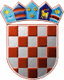 REPUBLIKA HRVATSKAGRADSKO IZBORNO POVJERENSTVOGRADA VUKOVARAKLASA: 013-03/17-01/1URBROJ: 2196/01-02-17-10Vukovar, 22. svibnja 2017. godine        Na osnovi članaka 101. i 102. stavka 1. u svezi članka 116. Zakona o lokalnim izborima ("Narodne novine", broj 144/12 i 121/16, u daljnjem tekstu: Zakon) nakon provedenih lokalnih izbora 21. svibnja 2017., Gradsko izborno povjerenstvo Grada Vukovara utvrdilo je i objavljujeREZULTATE IZBORA ZAZAMJENIKA GRADONAČELNIKA GRADA VUKOVARA IZ REDA PRIPADNIKA SRPSKE NACIONALNE MANJINEDEMOKRATSKI SAVEZ SRBA - DSSSAMOSTALNA DEMOKRATSKA SRPSKA STRANKA - SDSSza zamjenika gradonačelnika iz reda pripadnika srpske nacionalne manjine Grada Vukovara izabran jeSRĐAN MILAKOVIĆPREDSJEDNIKGRADSKOG IZBORNOG POVJERENSTVAGRADA VUKOVARADAVORIN SMIČIĆ______________________________I.Od ukupno 8.697 birača pripadnika srpske nacionalne manjine upisanih u popis birača, glasovalo je 1.533 birača, odnosno 17,63%, od čega je prema glasačkim listićima glasovalo 1.529 birača, odnosno 17,58%. Važećih listića bilo je 1.493, odnosno 97,65%. Nevažećih je bilo 36 listića, odnosno 2,35%.Od ukupno 8.697 birača pripadnika srpske nacionalne manjine upisanih u popis birača, glasovalo je 1.533 birača, odnosno 17,63%, od čega je prema glasačkim listićima glasovalo 1.529 birača, odnosno 17,58%. Važećih listića bilo je 1.493, odnosno 97,65%. Nevažećih je bilo 36 listića, odnosno 2,35%.II.Kandidatkinje/kandidati dobili su sljedeći broj glasova:1.Kandidat: SRĐAN MILAKOVIĆ794glasova51,79%2.Kandidatkinja: dr. sc. VESNA VUJIĆ, prof.699glasova45,60%III.Na osnovi članka 115. Zakona